Food and Shopping 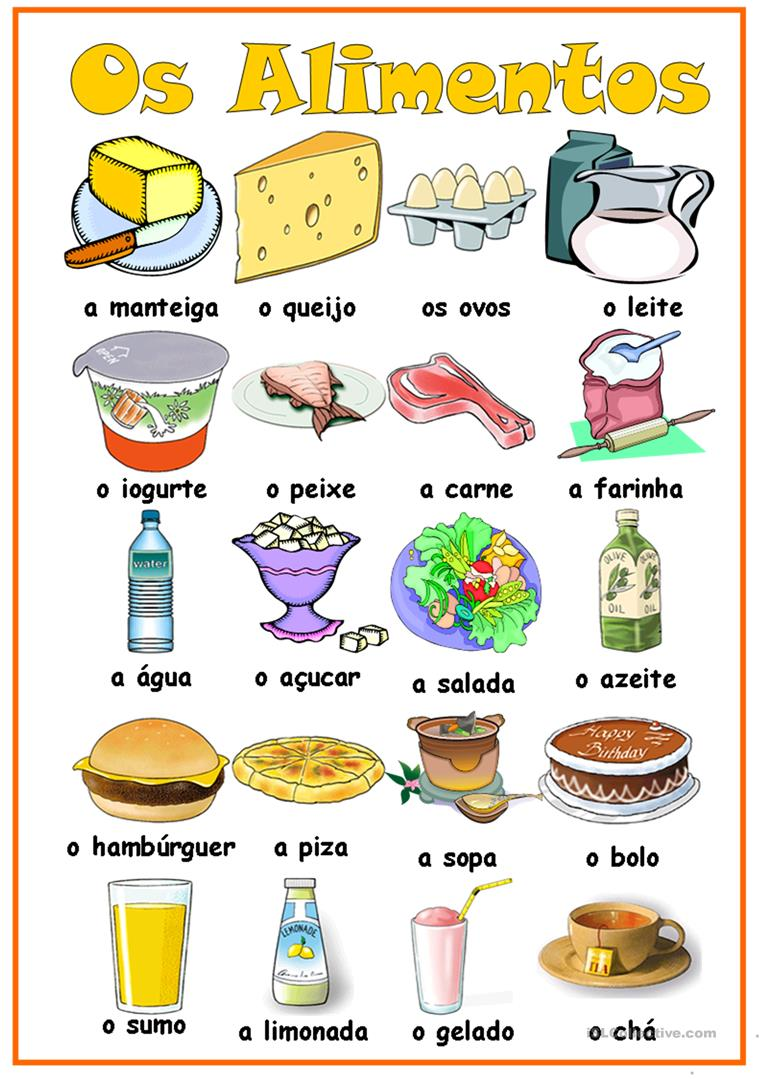 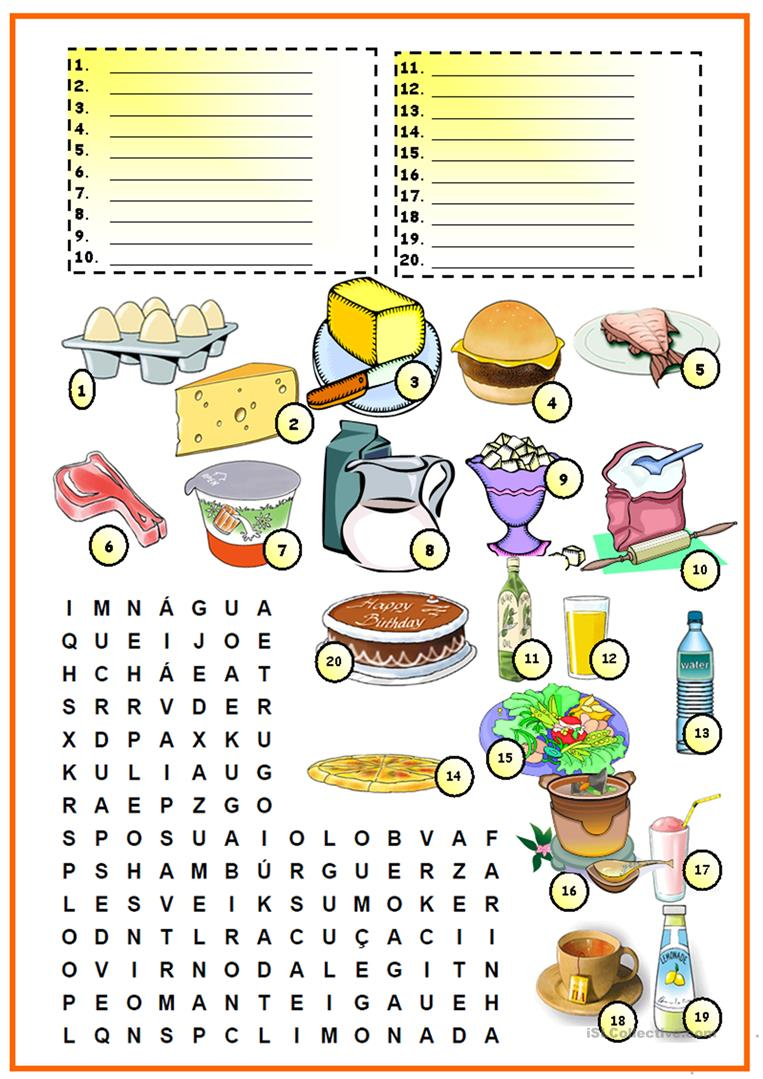 